附件2华福证券国家级投教基地地图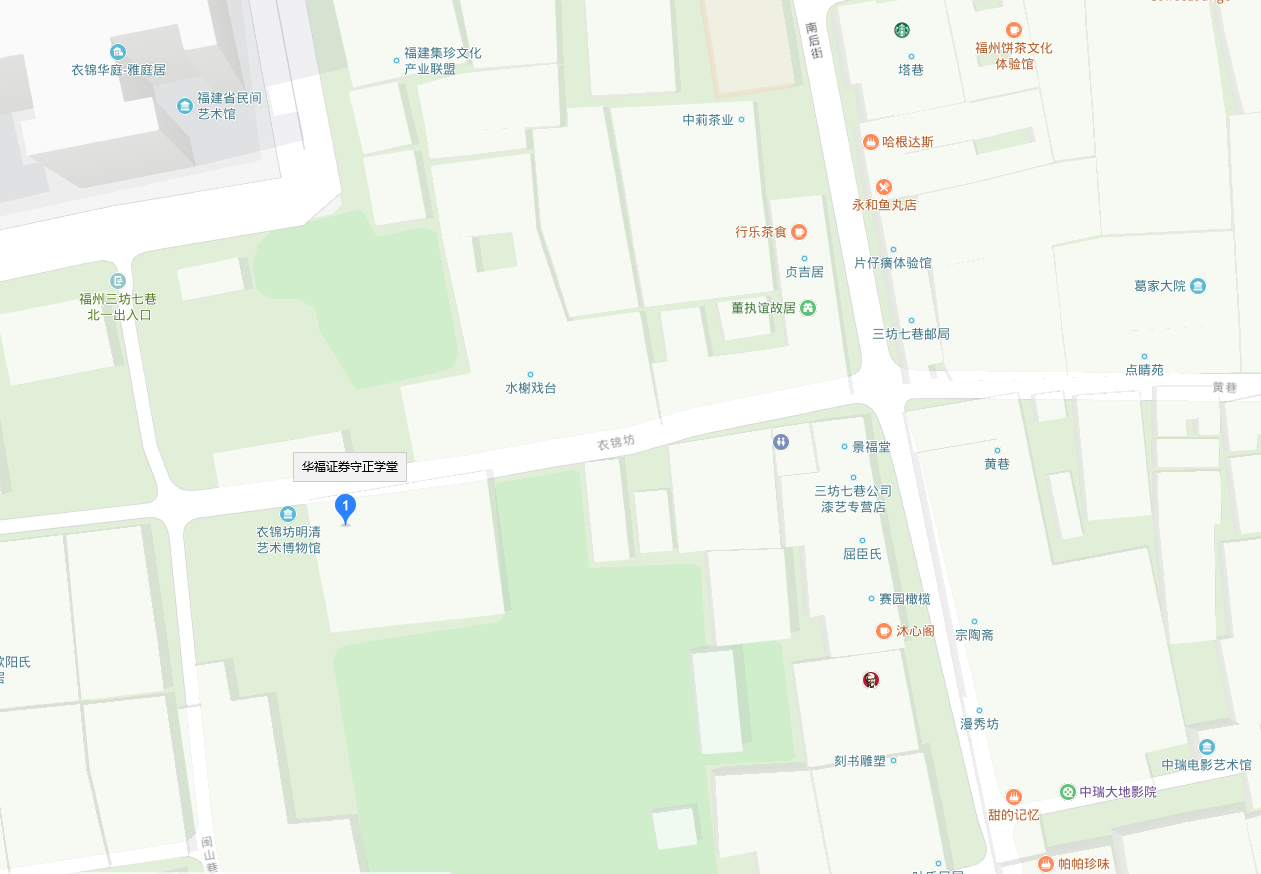 